Սիրելի համաքաղաքացիներ,
Շնորհավորում եմ բոլորիս Բանակի օրվա առթիվ:
Այսօր մեր բանակի օրը, մեծ տոն է, և առիթ` հիշելու նրանց, ովքեր Հայրենիքի սահմանները պաշտպանեցին անհավանական թվացող դժվարությամբ, և սեփական կյանքի գնով: Հայրենի հողի համար անձնուրաց մարտնչող հերոսները, սերունդների համար կլինեն չափանիշ և օրինակ իսկական հայի: Երկրի սահմանին կանգնած ամեն մի զինվոր ունի երկու հենարան` Աստված և Հայրենիք:
Փառք ու պատիվ մերօրյա հերոսին, ով թշնամու անհեռանկար և տապալված սանդրանքներին դիմակայեց արժանապատվորեն:
Հայն անպարտելի է այնքան ժամանակ, քանի դեռ հայ մայրերը առյուծներ են ծնում: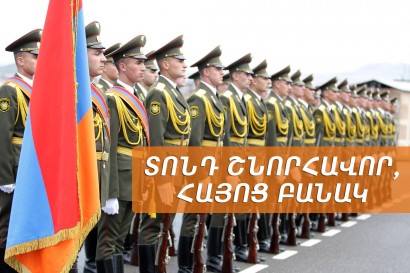 